Acompanhamento dA aprendizagemAvaliação 1. Classifique as frases em verdadeira (V) ou falsa (F). (     ) O tempo que a Terra leva para dar uma volta completa em torno de seu eixo é de 24 horas.(     ) O movimento de rotação da Terra ocorre ao redor do Sol.(     ) Os dias e as noites ocorrem em razão do movimento da Terra ao redor de seu eixo.(     ) O movimento de rotação é o responsável pela existência das estações do ano.2. Observe o esquema a seguir e responda às questões.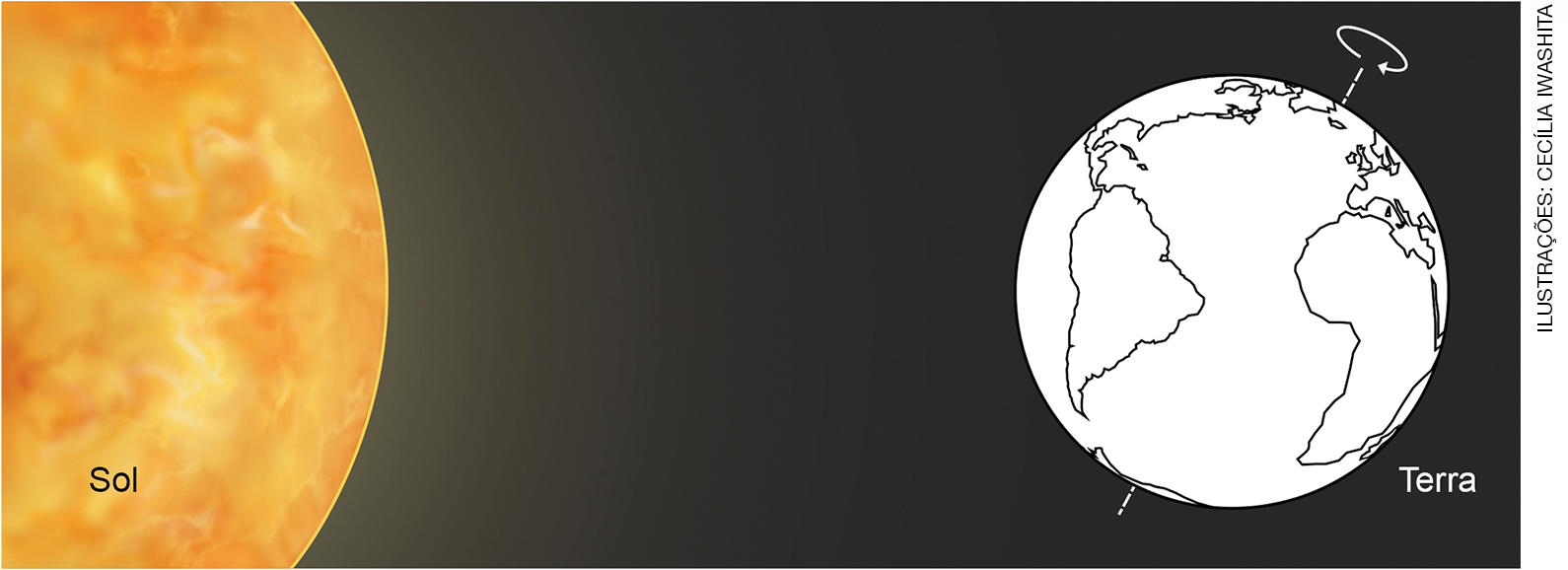 Os elementos da imagem não estão em proporção. a) Pinte no esquema acima a parte da Terra onde é dia. b) Por que em um lugar da Terra é dia e em outro é noite?______________________________________________________________________________________________________________________________________________________________________________________________________________________________c) Qual é o nome do movimento que dá origem aos dias e às noites?____________________________________________________________________________________________________________________________________________________3. Assinale a alternativa correta.a) A Terra demora aproximadamente 36 horas para dar uma volta completa em seu eixo.b) A alternância entre os dias e as noites existe por causa do movimento de translação.c) A Terra demora aproximadamente 24 horas para dar uma volta completa em torno do seu eixo. d) O movimento de translação dá origem aos dias e às noites.  4. Leia a afirmação a seguir e responda à questão.Você concorda com essa afirmação? Explique.____________________________________________________________________________________________________________________________________________________________________________________________________________________________________________________________________________________________________________________________________________________________________________________________________________________________________________________________5. Analise as seguintes afirmações e assinale a alternativa correta. I. As estações do ano ocorrem exclusivamente em razão do movimento de translação da Terra.II. Durante o ano, enquanto é verão no hemisfério norte, é inverno no hemisfério sul.III. No decorrer do ano, a distribuição dos raios solares que incidem na Terra não é igual nos dois hemisférios.a) Todas as afirmações estão corretas.b) I e II estão corretas.c) I e III estão corretas.d) II e III estão corretas.6. Como é chamado o período entre duas fases iguais e consecutivas da Lua? Quanto tempo dura esse período? __________________________________________________________________________________________________________________________________________________________________________________________________________________________________________________________________________________________________________________________________________________________________________________7. Observe o calendário e responda às questões.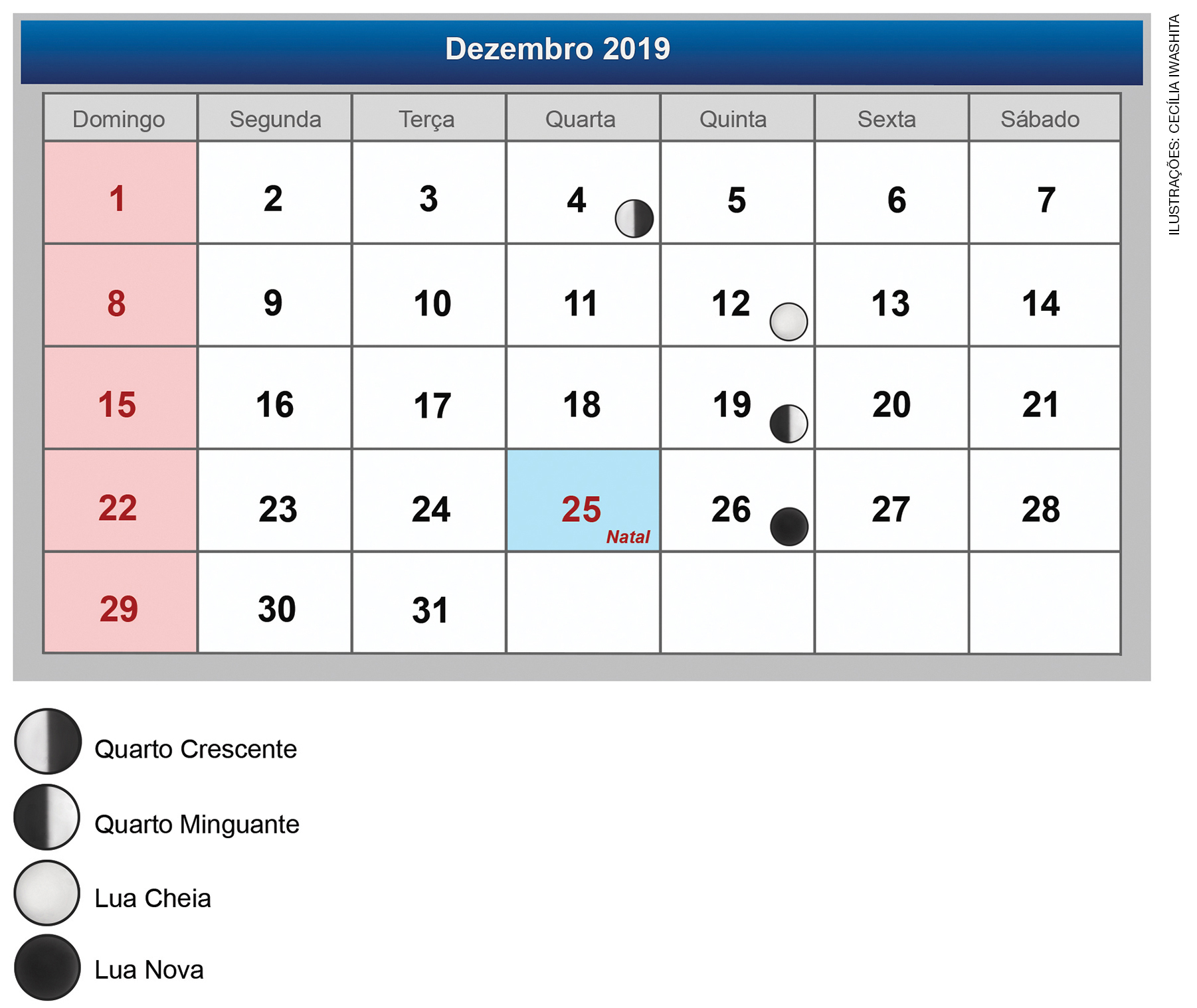 a) Em que dia a Lua está na fase Cheia?__________________________________________________________________________b) Em que dia a Lua está na fase Quarto Crescente?__________________________________________________________________________c) Quando será a próxima fase Quarto Minguante aproximadamente?__________________________________________________________________________8. Em relação às fases da Lua, qual das afirmações está correta?a) As fases da Lua ocorrem em razão do movimento de translação da Terra. b) Na Lua Cheia, a face da Lua voltada para a Terra não está iluminada.c) A lunação, ou seja, o período entre duas fases da Lua iguais e consecutivas ocorre a cada 29 dias, aproximadamente.d) A face da Lua voltada para a Terra está iluminada durante a Lua Nova.9. Observe o desenho e escreva nos quadros as fases da Lua. 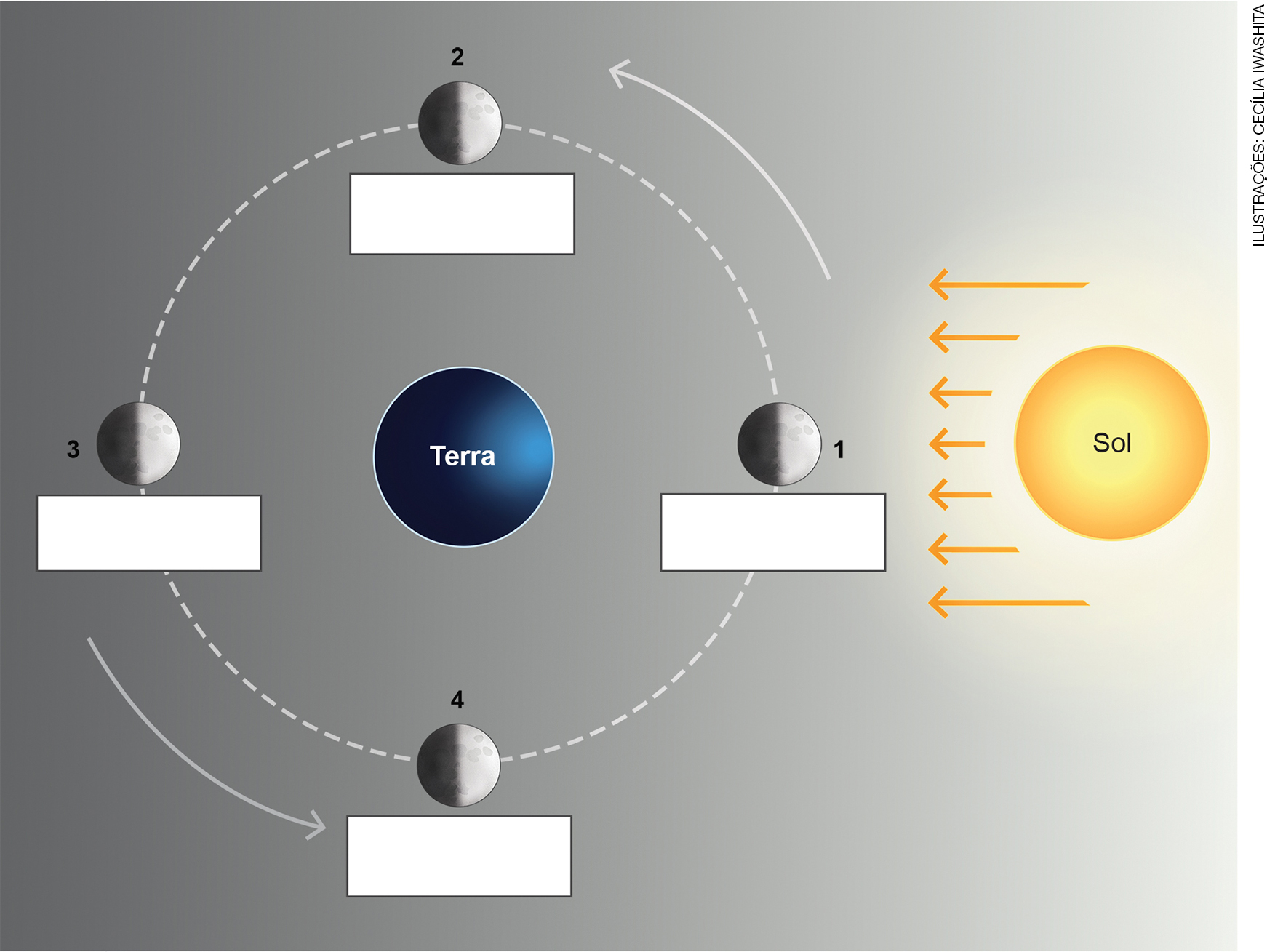 Os elementos da imagem não estão em proporção. Cores-fantasia.10. Qual é a constelação, que ao ficar visível ao anoitecer, indica o início do inverno no hemisfério norte e o início do verão no hemisfério sul?a) Órion.b) Cruzeiro do Sul.c) Escorpião.d) Ursa Maior.11. Complete a frase com as palavras do quadro.Em 1928, a União Astronômica Internacional definiu que as ______________________________ são regiões do ______________________________ definidas de acordo com o ______________________________ aparente das ______________________________. 12. Qual é o nome da constelação que surge na metade do mês de junho e marca o início do inverno para os povos indígenas da Região Sul do país? a) Constelação do Homem Velho.b) Constelação da Ema.c) Constelação do Gavião.d) Constelação da Serpente. 13. As lunetas e os telescópios newtonianos são dois instrumentos usados para a observação de corpos celestes. Qual deles é o mais apropriado para observar a superfície da Lua com mais detalhes? Explique.________________________________________________________________________________________________________________________________________________________________________________________________________________________________________________________________________________________________________14. Qual dos instrumentos abaixo você escolheria para explorar a existência de água em outro planeta?a) Luneta.b) Telescópio Newtoniano.c) Sonda espacial.d) Telescópio espacial.15. Observe a imagem a seguir e responda à questão. 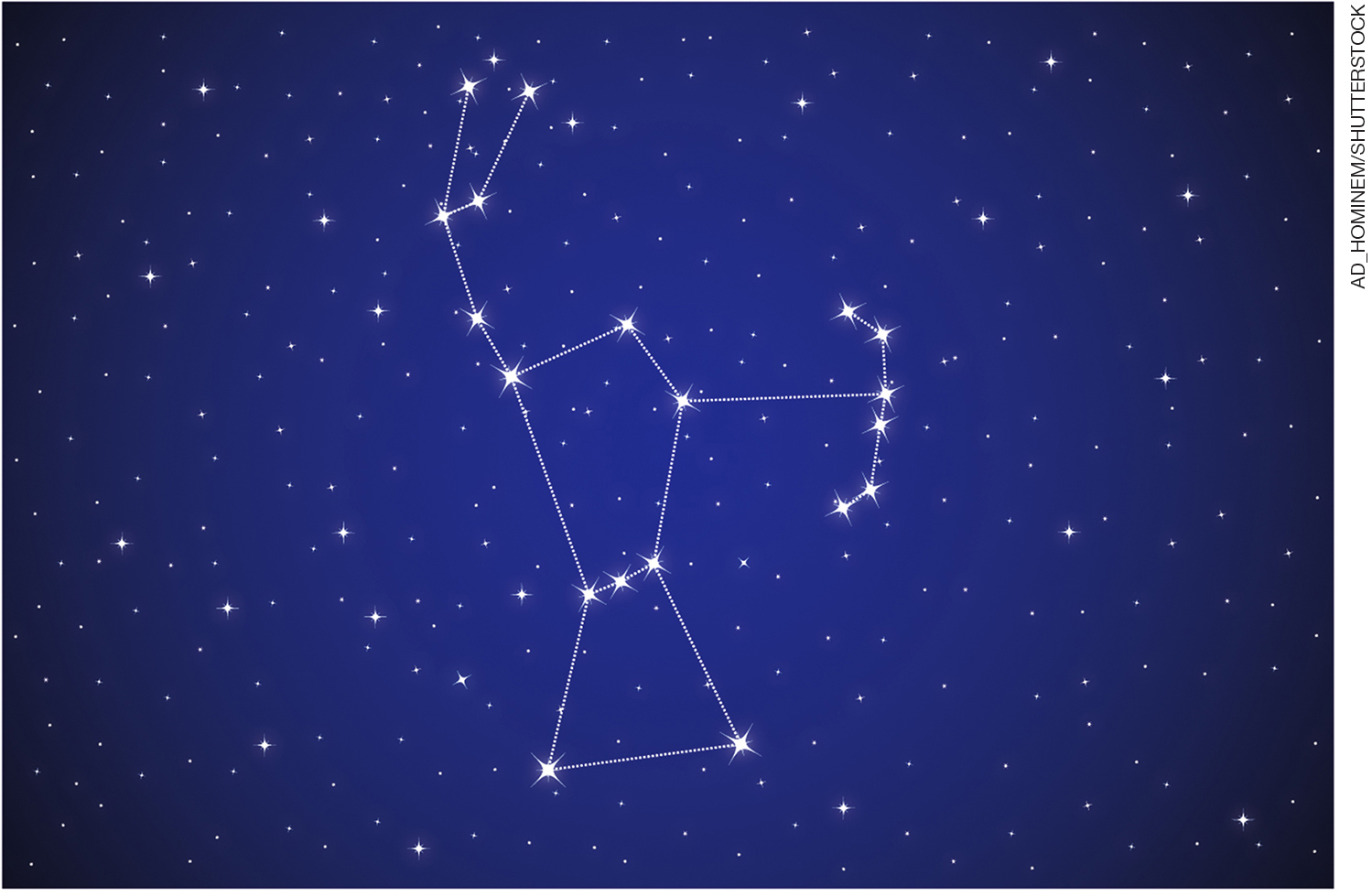 Os fios foram ilustrados na imagem para destacar a figura da constelação, mas eles não podem ser vistos na realidade.Qual é essa constelação? Como você chegou a essa conclusão?____________________________________________________________________________________________________________________________________________________________________________________________________________________________________________________________________________________________________________________________________________________________________________________________________________________________________________________________Nome: ___________________________________________________________________Turma: _________________________________  Data: ____________________________A duração do movimento de translação da Terra é de 365 dias e 6 horas. Em função disso, a cada 4 anos há um ano de 366 dias, chamado ano bissexto.estrelas             constelações             Sol             céu             agrupamento             astros